АДМИНИСТРАЦИЯ НОВОСОЛДАТСКОГО СЕЛЬСКОГО ПОСЕЛЕНИЯ РЕПЬЕВСКОГО МУНИЦИПАЛЬНОГО РАЙОНА ВОРОНЕЖСКОЙ ОБЛАСТИ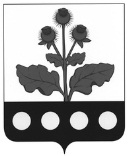 ПОСТАНОВЛЕНИЕ«10» июня 2019 г. № 25             с. НовосолдаткаВ соответствии с Федеральным законом от 06.10.2003 № 131-ФЗ «Об общих принципах организации местного самоуправления в Российской Федерации», с Уставом Новосолдатского сельского поселения Совет народных депутатов Новосолдатского сельского поселения Репьевского муниципального района Воронежской области постановляет:1. В постановление администрации Новосолдатского сельского поселения от «21» июля № 25 «О ежегодном конкурсе по благоустройству территории сельского поселения «Живи, цвети, село родное» (далее-Постановление) внести следующие изменения: 1.1. В названии и по тексту Постановления слова «ежегодный конкурс» в соответствующем падеже заменить словом «конкурс» в соответствующем падеже;1.2. В пункте 1.2. Положения о конкурсе по благоустройству территории сельского поселения конкурса «Живи, цвети, село родное» (далее – Положение), утвержденного Постановлением, слова «Конкурс проводится ежегодно» заменить словами «Конкурс назначается и проводиться на основании распоряжения администрации Новосолдатского сельского поселения»;1.3. В п.1.4. Положения, утвержденного Постановлением, п.п. 4-7 исключить;1.4. В п.2.2. Положения, утвержденного Постановлением, слова «и два призера» исключить;1.5. Пункт 2.4. Положения, утвержденного Постановлением, исключить;1.6. В п.2.5. Положения, утвержденного Постановлением, слова «и призерами» исключить;1.7. Подпункт 2.7.1. п.2.7. Положения, утвержденного Постановлением, изложить в следующей редакции «Победители награждаются дипломами администрации Новосолдатского сельского поселения и ценными подарками»;1.8. Подпункты 2.7.2. и 2.7.3. п.2.7. Положения, утвержденного Постановлением, исключить;1.9. В п.2.8. слова «и призеров» исключить;1.10. Приложение 2 к Положению, утвержденного Постановлением, изложить в новой редакции, согласно приложению.2. Контроль за выполнением настоящего постановления оставляю за собой.ПРИЛОЖЕНИЕ                                             к постановлению администрации Новосолдатского сельского поселения от 10.07.2019 г. №25                              ПРИЛОЖЕНИЕ 2к Положению о конкурсе по благоустройству территории сельского поселения конкурса «Живи, цвети, село родное» Критерии оценки участников Конкурса по номинациям  О внесении изменений в постановление администрации Новосолдатского сельского поселения от «21» июля № 25 «О ежегодном конкурсе по благоустройству территории сельского поселения «Живи, цвети, село родное» Глава сельского поселенияЛ.Н.Черников                            № п/пНаименование критерия оценкиМаксимальное количество баллов«Лучшая усадьба»«Лучшая усадьба»«Лучшая усадьба»1Наличие номерного знака, таблички с названием улицы на доме и почтового ящика52Вид фасада дома и двора усадьбы103Наличие зеленых насаждений, цветников, клумб, скамеек, урн104Состояние в исправном состоянии ограждений55Санитарное состояние прилегающей территории106Проявление творческой инициативы при оформлении двора усадьбы157Санитарное содержание дворовой территории усадьбы108Привлечение к административной ответственности за нарушение Правил благоустройства территории сельского поселения- 5«Лучшая придомовая территория»«Лучшая придомовая территория»«Лучшая придомовая территория»1Наличие и состояние малых архитектурных форм, в том числе скамеек, обустройство детских, спортивных площадок и их состояние152Создание объектов ландшафтного дизайна, элементов благоустройства103Состояние устройств освещения придомовой территории54Содержание зеленых насаждений, цветочное оформление, наличие клумб и цветников105Состояние фасадов домов56Состояние ограждения придомовой территории57Привлечение к административной ответственности за нарушение Правил благоустройства территории сельского поселения- 5«Лучший(ая) цветник/клумба на придомовой территории»«Лучший(ая) цветник/клумба на придомовой территории»«Лучший(ая) цветник/клумба на придомовой территории»1Оригинальность конструкций и форм в оформлении цветника/клумбы152Наличие оригинальных зеленых насаждений (цветы, кустарники, деревья)153Санитарное состояние цветника/клумбы104Привлечение к административной ответственности за нарушение Правил благоустройства территории сельского поселения- 5